ДРУЖКІВСЬКА МІСЬКА РАДАПРОТОКОЛпленарного  засідання  позачергової восьмої  сесії         міської ради VІII скликання № 8Актова зала міської ради                                                                  25 березня 2021 рокуВсього депутатів – 34Присутніх  - 27 депутатівВідсутні – 7 депутатівКількість запрошених - 10 осіб	      У роботі пленарного  засідання  позачергової сьомої сесії  міської ради приймають участь: заступники міського голови,  представники засобів масової інформації.                                Пленарне  засідання позачергової восьмої  сесії VІII скликання відкриває та проводить міський голова Григоренко В.Б.      Звучить Гімн України.     Для організаційної роботи сесії обирається секретаріат у наступному складі:                                                                                                                                                                                                                                                                                                                                                                                                                                                                                                                                                                                                     Ільєнко Ф.В., Кутненко Т.Г., Фіалко Є.Б.     Підсумки голосування: за – 22, проти - 0, утрималися – 0, не голосували: 2.  Процедурне рішення прийняте.     Затвердження  порядку  денного. Підсумки голосування: за – 25, проти - 0, утрималися – 0. Процедурне рішення прийнято.     Затвердження  регламенту  роботи  пленарного  засідання  позачергової восьмої   сесії VІII скликання: доповідачу з питань порядку денного – до 20 хвилин, для відповідей на питання  – до 5 хвилин,  виступаючим - до 3 хвилин.  Засідання сесії провести протягом  30 хвилин. В розділі «Різне» надати 3 хв. Мелікбегяну А.Н. Підсумки голосування: за – 25, проти - 0, утрималися – 0. Процедурне рішення  прийнято.        До  протоколу додаються:   -  перелік рішень, прийнятих на  пленарному засіданні  позачергової восьмої сесії Дружківської міської ради VIII скликання;   -  лист реєстрації отримання персональної електронної картки для голосування депутатами міської ради VIII скликання 25.03.2021;    -  підсумки відкритого поіменного голосування на  пленарному засіданні  позачергової восьмої  сесії  Дружківської міської ради VIII скликання;Міський    голова                                                                          В.Б.ГРИГОРЕНКОПОРЯДОК ДЕННИЙ:ПОРЯДОК ДЕННИЙ:ПОРЯДОК ДЕННИЙ:1.Про затвердження Програми «Служба «Соціальне таксі» на території  Дружківської міської територіальної громади на 2021 рік.Доповідає Небогатікова Г.Г., голова постійної комісії міської ради з питань економічного розвитку, планування бюджету та фінансівПро затвердження Програми «Служба «Соціальне таксі» на території  Дружківської міської територіальної громади на 2021 рік.Доповідає Небогатікова Г.Г., голова постійної комісії міської ради з питань економічного розвитку, планування бюджету та фінансів2.3.Про створення  «Служби «Соціальне таксі» та затвердження Порядку надання послуги з перевезення осіб з інвалідністю та дітей з інвалідністю  на візках на території  Дружківської міської територіальної  громади на 2021 рік.Доповідає Небогатікова Г.Г., голова постійної комісії міської ради з питань економічного розвитку, планування бюджету та фінансівПро затвердження Положення про Східний центр комплексної реабілітації для осіб з інвалідністю Дружківської міської ради у новій редакції.Доповідає Небогатікова Г.Г., голова постійної комісії міської ради з питань економічного розвитку, планування бюджету та фінансівПро створення  «Служби «Соціальне таксі» та затвердження Порядку надання послуги з перевезення осіб з інвалідністю та дітей з інвалідністю  на візках на території  Дружківської міської територіальної  громади на 2021 рік.Доповідає Небогатікова Г.Г., голова постійної комісії міської ради з питань економічного розвитку, планування бюджету та фінансівПро затвердження Положення про Східний центр комплексної реабілітації для осіб з інвалідністю Дружківської міської ради у новій редакції.Доповідає Небогатікова Г.Г., голова постійної комісії міської ради з питань економічного розвитку, планування бюджету та фінансів1.СЛУХАЛИ:Про затвердження Програми «Служба «Соціальне таксі» на території  Дружківської міської територіальної громади на 2021 рік.ДОПОВІДАЧ:Небогатікова Г.Г., голова постійної комісії міської ради з питань економічного розвитку, планування бюджету та фінансівВИРІШИЛИ:Підсумки голосування: за – 27, проти - 0, утрималися – 0. Рішення № 8/8 -1 прийнято (додається).2.СЛУХАЛИ:Про створення  «Служби «Соціальне таксі» та затвердження Порядку надання послуги з перевезення осіб з інвалідністю та дітей з інвалідністю  на візках на території  Дружківської міської територіальної  громади на 2021 рік.ДОПОВІДАЧ:Небогатікова Г.Г., голова постійної комісії міської ради з питань економічного розвитку, планування бюджету та фінансівВИСТУПИЛИ:Ченцова О.О: Чи будуть користуватися службою «Соціальне таксі» клієнти територіального центру соціального обслуговування (надання соціальних послуг) м. Дружківка?Довбня М.В.: Куди саме будуть їздити діти на візках?ВИРІШИЛИ:Підсумки голосування: за – 27, проти - 0, утрималися – 0. Рішення № 8/8 -2 прийнято (додається).3.СЛУХАЛИ:Про затвердження Положення про Східний центр комплексної реабілітації для осіб з інвалідністю Дружківської міської ради у новій редакції.ДОПОВІДАЧ:Небогатікова Г.Г., голова постійної комісії міської ради з питань економічного розвитку, планування бюджету та фінансівВИСТУПИЛИ:Миронов Д.І. пропонує правку, а саме: вилучити з положення п.2.3 «Центр з метою соціальної реабілітації інвалідів може здійснювати виготовлення, розповсюдження продуктів радіомовлення , а також діяльність у сфері радіомовлення та телебачення».Підсумки голосування за запропоновану правку: за – 14, проти - 5, утрималися – 1, не голосували:7 . Рішення не прийнято.ВИРІШИЛИ:Підсумки голосування за проєкт рішення: за – 20, проти - 0, утрималися – 3, не голосували: 4. Рішення № 8/8 -3 прийнято (додається).4.СЛУХАЛИ:Різне.  Про ремонт загальноосвітньої школи №1.ДОПОВІДАЧ:Мелікбегян А.Н.ВИСТУПИЛИ:Кулик Т.І.: про залучення грантових коштів для ремонту школи.Довбня М.В.: про розподіл освітянських коштів на ремонт школи.Слесаренко Н.Є.: про технічне обстеження та створення проектно-кошторисної документації.Фіалко Є.Б.: про аварійний стан підлоги та необхідність поточного ремонту влітку.5.СЛУХАЛИ:Різне. Про встановлення меморіальної таблички загиблому ветерану АТО дружківчанину Євгену Фурсову на ЗОШ №17ДОПОВІДАЧ:Пилипенко В.В.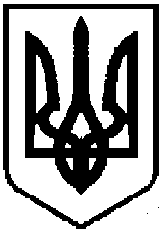 